МІНІСТЕРСТВО ОСВІТИ І НАУКИ УКРАЇНИНАЦІОНАЛЬНИЙ ТЕХНІЧНИЙ УНІВЕРСИТЕТ«ХАРКІВСЬКИЙ ПОЛІТЕХНІЧНИЙ ІНСТИТУТ»Варшавська школа економікиБалтійська Міжнародна АкадеміяГрузинський технічний університетХерсонський національний технічний університетКриворізький національний університетІнформаційний центр «Майдан моніторинг»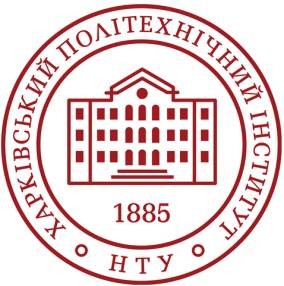 ПРОГРАМА КОНФЕРЕНЦІЇ VІІІ МІЖНАРОДНА НАУКОВО-ПРАКТИЧНА КОНФЕРЕНЦІІЯ«РОЗВИТОК СУЧАСНОГО УКРАЇНСЬКОГО СУСПІЛЬСТВА У СОЦІОЛОГІЧНОМУ ВИМІРІ» Кафедра соціології і публічного управлінняНаціональний технічний університет«Харківський політехнічний інститут»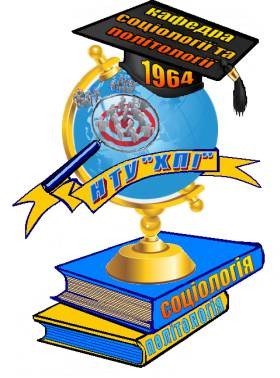 17 грудня 2021р.Харків 2021ОРГАНІЗАЦІЙНИЙ КОМІТЕТ КОНФЕРЕНЦІЇГолова:Марченко А. П. – д-р.т.н., професор, проректор з наукової роботи.Заступники голови:Кіпенський А. В. – д-р.т.н., професор, декан факультету соціально-гуманітарних технологій;Мороз В. М. – д.держ.упр., професор, завідувач кафедри соціології і публічного управління.Члени оргкомітету:Шипулевська-Порчинська А. – д.хабіл., професор, завідувач кафедри міжнародної фінансової політики (Варшавська школа економіки (Варшава, Польща))Волков В.В. - д.соц.наук, профессор, проректор з наукової роботи (Балтийська Міжнародна Академія (Латвія, Рига))Догоналзе Ш.А. - д.іст.наук, професор, дійсний член (академік) інженерної академії наук Грузії, головний редактор наукового журналу «Влада та суспільство: історія, теорія, практика» (Грузинський технічний університет (Грузія, Тбілісі))Калашнікова Л.В. - д-р соціол. наук, проф. (Криворізькій національний університет (Україна, Кривий ріг)).Лопушинський І.П.-д.держ.упр, професор, заслужений працівник освіти України, завідувач кафедри державного управління і місцевого самоврядування (Херсонський національний технічний університет (Херсон, Україна))Калагін Ю.А. – д-р.соц.н., професор, кафедри соціології і публічного управління;Бірюкова М. В. – д-р.соц.н., доцент, професор кафедри соціології і публічного управління;Рущенко І. П. – д-р.соц.н., професор, професор кафедри соціології і публічного управління;Семке Н. М. – к.філос.н., доцент, професор кафедри соціології і публічного управління;Агаларова К. А. – к.соц.н., доцент, доцент, кафедри соціології і публічного управління;Ляшенко Н. О. – к.соц.н., доцент, доцент кафедри соціології та публічного управління;Шанідзе Н.О. – к.соц.н., доцент, доцент кафедри соціології і публічного управління;Григор’єва С. В. – старший викладач кафедри соціології і публічного управління;Козлова О. А. – старший викладач кафедри соціології і публічного управління;Сутула О. А. – старший викладач кафедри соціології і публічного управління.Оргкомітет конференції «РОЗВИТОК СУЧАСНОГО УКРАЇНСЬКОГО СУСПІЛЬСТВА У СОЦІОЛОГІЧНОМУ ВИМІРІ» висловлює щиру подяку всім учасникам за співробітництво. Окрему подяку висловлюємо науковцям і студентам Балтійської Міжнародної Академії (Латвія), Варшавскої школи економіки (Вища комерційна школа), Медичного коледжу Tongji Хуачжунского університету науки і технології  м.Ухань (Китай), Львівського національного університету ім. І.Франка, Дніпропетровського державного університету внутрішніх справ, Харківського національного університету імені В.Н. Каразіна, Київського університету імені Бориса Грінченка, Криворізького державного педагогічного університету, Харківського національного університету будівництва та архітектури, Національного аерокосмічного університету ім. М.Є. Жуковського «Харківський авіаційний інститут», Навчально-науково-виробничого центру Національного університету цивільного захисту України (м.Харків), Інституту державного управління та наукових досліджень з цивільного захисту (м.Київ), Харківського національного економічного університету ім. С.Кузнеця, Харківського національного університету Повітряних Сил імені Івана Кожедуба, Національного технічного університету «Харківський політехнічний інститут». Щиро сподіваємось, що результати роботи конференції стануть імпульсами до подальшого натхнення та вирішення питань успішного формування, запровадження та реалізації планів розвитку країни, регіонів, галузей та підприємств на основі розуміння принципів сучасного соціальноорієнтованого українського суспільства. З ПОВАГОЮ, ОРГКОМІТЕТ.ПЛЕНАРНЕ ЗАСІДАННЯПЛЕНАРНЕ ЗАСІДАННЯПЛЕНАРНЕ ЗАСІДАННЯПЛЕНАРНЕ ЗАСІДАННЯПЛЕНАРНЕ ЗАСІДАННЯМороз Володимир МихайловичМороз Володимир МихайловичМороз Володимир МихайловичМороз Володимир Михайловичдокт. наук з держ. управління, професор, завідувач кафедри соціології і публічного управління Національного технічного університету «Харківський політехнічний інститут», (м. Харків, Україна)УРОЧИСТЕ ВІДКРИТТЯ КОНФЕРЕНЦІЇ.УРОЧИСТЕ ВІДКРИТТЯ КОНФЕРЕНЦІЇ.УРОЧИСТЕ ВІДКРИТТЯ КОНФЕРЕНЦІЇ.УРОЧИСТЕ ВІДКРИТТЯ КОНФЕРЕНЦІЇ.УРОЧИСТЕ ВІДКРИТТЯ КОНФЕРЕНЦІЇ.Alina Szypulewska-PorczyńskaAlina Szypulewska-PorczyńskaAlina Szypulewska-PorczyńskaAlina Szypulewska-PorczyńskaProfessor SGH, Warsaw School of EconomicsCollegium of World EconomyInstitute of International Economic Policy,(м. Варшава, Польща)ВІТАЛЬНЕ СЛОВО.ВІТАЛЬНЕ СЛОВО.ВІТАЛЬНЕ СЛОВО.ВІТАЛЬНЕ СЛОВО.ВІТАЛЬНЕ СЛОВО.Масирова Рімма РамазанівнаМасирова Рімма РамазанівнаМасирова Рімма РамазанівнаМасирова Рімма Рамазанівнадоктор педагогічних наук, професор  Євразійського технологічного університету(місто Алмати, Республіка Казахстан)ВІТАЛЬНЕ СЛОВО.ВІТАЛЬНЕ СЛОВО.ВІТАЛЬНЕ СЛОВО.ВІТАЛЬНЕ СЛОВО.ВІТАЛЬНЕ СЛОВО.ОртінаГанна ВолодимирівнаОртінаГанна ВолодимирівнаОртінаГанна ВолодимирівнаОртінаГанна Володимирівнадоктор наук з державного управління, професор, декан факультету економіки та бізнесу Таврійського державного агротехнологічного університету імені Дмитра Моторного, (м. Мелітополь, Україна)ВІТАЛЬНЕ СЛОВО.ВІТАЛЬНЕ СЛОВО.ВІТАЛЬНЕ СЛОВО.ВІТАЛЬНЕ СЛОВО.ВІТАЛЬНЕ СЛОВО.Щепанський Едуард ВалерійовичЩепанський Едуард ВалерійовичЩепанський Едуард ВалерійовичЩепанський Едуард Валерійовичдоктор наук з державного управління, завідувач кафедри публічного управління та адміністрування, Хмельницький університет управління та права імені Леоніда Юзькова, (м.Хмельницький, Україна)ВІТАЛЬНЕ СЛОВО.ВІТАЛЬНЕ СЛОВО.ВІТАЛЬНЕ СЛОВО.ВІТАЛЬНЕ СЛОВО.ВІТАЛЬНЕ СЛОВО.Alina Szypulewska-PorczyńskaAlina Szypulewska-PorczyńskaAlina Szypulewska-PorczyńskaAlina Szypulewska-PorczyńskaProfessor SGH, Warsaw School of EconomicsCollegium of World EconomyInstitute of International Economic Policy(м. Варшава, Польща)MOVING PUBLIC GOODS BEYOND MARKETS AS A PREREQUISITE FOR CONTEMPORARY ECONOMIC POLICYMOVING PUBLIC GOODS BEYOND MARKETS AS A PREREQUISITE FOR CONTEMPORARY ECONOMIC POLICYMOVING PUBLIC GOODS BEYOND MARKETS AS A PREREQUISITE FOR CONTEMPORARY ECONOMIC POLICYMOVING PUBLIC GOODS BEYOND MARKETS AS A PREREQUISITE FOR CONTEMPORARY ECONOMIC POLICYMOVING PUBLIC GOODS BEYOND MARKETS AS A PREREQUISITE FOR CONTEMPORARY ECONOMIC POLICYРущенко ІгорПетровичРущенко ІгорПетровичРущенко ІгорПетровичРущенко ІгорПетровичдоктор соціологічних наук, професор, професор кафедри соціології та політології Національного технічного університету «Харківський політехнічний інститут», (м. Харків, Україна)ПАМ’ЯТНИКИ ЯК МЕДІАПАМ’ЯТНИКИ ЯК МЕДІАПАМ’ЯТНИКИ ЯК МЕДІАПАМ’ЯТНИКИ ЯК МЕДІАПАМ’ЯТНИКИ ЯК МЕДІАEdyta Zduńska-LeseuxEdyta Zduńska-LeseuxEdyta Zduńska-LeseuxEdyta Zduńska-LeseuxAssistant professor, SGH Warsaw School of Economics, (м. Варшава, Польща)SUSTAINABLE INNOVATION AS A TOOL TO MEET CURRENT SOCIAL, ECONOMIC AND ENVIRONMENTAL CHALLENGESSUSTAINABLE INNOVATION AS A TOOL TO MEET CURRENT SOCIAL, ECONOMIC AND ENVIRONMENTAL CHALLENGESSUSTAINABLE INNOVATION AS A TOOL TO MEET CURRENT SOCIAL, ECONOMIC AND ENVIRONMENTAL CHALLENGESSUSTAINABLE INNOVATION AS A TOOL TO MEET CURRENT SOCIAL, ECONOMIC AND ENVIRONMENTAL CHALLENGESSUSTAINABLE INNOVATION AS A TOOL TO MEET CURRENT SOCIAL, ECONOMIC AND ENVIRONMENTAL CHALLENGESБука Інта Станіславівна, Терещенко Діна Акрамівна Бука Інта Станіславівна, Терещенко Діна Акрамівна Бука Інта Станіславівна, Терещенко Діна Акрамівна Бука Інта Станіславівна, Терещенко Діна Акрамівна магістр ділового адміністрування, проректор з міжнародної діяльності, Балтійська Міжнародна Академія, (м.Рига, Латвія).д.держ.упр., професор, професор кафедри соціології і публічного управління Національного технічного університету «Харківський політехнічний інститут, (м. Харків, Україна).ВЗАЄМОДІЯ ПІДПРИЄМНИЦЬКИХ ТА ВЛАДНИХ СТРУКТУР НА ОСНОВІ ПРИНЦИПІВ СОЦІАЛЬНОЇ ВІДПОВІДАЛЬНОСТІВЗАЄМОДІЯ ПІДПРИЄМНИЦЬКИХ ТА ВЛАДНИХ СТРУКТУР НА ОСНОВІ ПРИНЦИПІВ СОЦІАЛЬНОЇ ВІДПОВІДАЛЬНОСТІВЗАЄМОДІЯ ПІДПРИЄМНИЦЬКИХ ТА ВЛАДНИХ СТРУКТУР НА ОСНОВІ ПРИНЦИПІВ СОЦІАЛЬНОЇ ВІДПОВІДАЛЬНОСТІВЗАЄМОДІЯ ПІДПРИЄМНИЦЬКИХ ТА ВЛАДНИХ СТРУКТУР НА ОСНОВІ ПРИНЦИПІВ СОЦІАЛЬНОЇ ВІДПОВІДАЛЬНОСТІВЗАЄМОДІЯ ПІДПРИЄМНИЦЬКИХ ТА ВЛАДНИХ СТРУКТУР НА ОСНОВІ ПРИНЦИПІВ СОЦІАЛЬНОЇ ВІДПОВІДАЛЬНОСТІБірюкова Марина ВасилівнаБірюкова Марина ВасилівнаБірюкова Марина ВасилівнаБірюкова Марина Василівнадоктор соціологічних наук, доцент, професор кафедри соціології та політології Національного технічного університету «Харківський політехнічний інститут»,(м. Харків, Україна).ТЕХНОЛОГІЇ СУЧАСНОГО СОЦІАЛЬНОГО АУДИТУ: ПОЯВА НОВИХ СУБ'ЄКТІВ Й ОБ'ЄКТІВТЕХНОЛОГІЇ СУЧАСНОГО СОЦІАЛЬНОГО АУДИТУ: ПОЯВА НОВИХ СУБ'ЄКТІВ Й ОБ'ЄКТІВТЕХНОЛОГІЇ СУЧАСНОГО СОЦІАЛЬНОГО АУДИТУ: ПОЯВА НОВИХ СУБ'ЄКТІВ Й ОБ'ЄКТІВТЕХНОЛОГІЇ СУЧАСНОГО СОЦІАЛЬНОГО АУДИТУ: ПОЯВА НОВИХ СУБ'ЄКТІВ Й ОБ'ЄКТІВТЕХНОЛОГІЇ СУЧАСНОГО СОЦІАЛЬНОГО АУДИТУ: ПОЯВА НОВИХ СУБ'ЄКТІВ Й ОБ'ЄКТІВМороз   Володимир МихайловичПрокопенко Андрій СергійовичМороз   Володимир МихайловичПрокопенко Андрій СергійовичМороз   Володимир МихайловичПрокопенко Андрій СергійовичМороз   Володимир МихайловичПрокопенко Андрій Сергійовичдокт. наук з держ. управління, професор, завідувач кафедри соціології і публічного управління Національного технічного університету «Харківський політехнічний інститут», (м. Харків, Україна);студент 5 курсу, групи СГТ-М521 факультету соціально-гуманітарних технологій Національного технічного університету «Харківський політехнічний інститут», (м. Харків, Україна).КЛАСИФІКАЦІЯ РИЗИКІВ У ВИЩІЙ ОСВІТІКЛАСИФІКАЦІЯ РИЗИКІВ У ВИЩІЙ ОСВІТІКЛАСИФІКАЦІЯ РИЗИКІВ У ВИЩІЙ ОСВІТІКЛАСИФІКАЦІЯ РИЗИКІВ У ВИЩІЙ ОСВІТІКЛАСИФІКАЦІЯ РИЗИКІВ У ВИЩІЙ ОСВІТІМороз Олександр ВолодимировичМороз Олександр ВолодимировичМороз Олександр ВолодимировичМороз Олександр Володимировичслухач 4 курсу Медичного коледжу Tongji  Хуачжунский університет науки і технології, м.Ухань (Китай).ДИСТАНЦІЙНА ОСВІТА, ЯК СКЛАДОВА ЦИФРОВІЗАЦІЇ СУСПІЛЬСТВАДИСТАНЦІЙНА ОСВІТА, ЯК СКЛАДОВА ЦИФРОВІЗАЦІЇ СУСПІЛЬСТВАДИСТАНЦІЙНА ОСВІТА, ЯК СКЛАДОВА ЦИФРОВІЗАЦІЇ СУСПІЛЬСТВАДИСТАНЦІЙНА ОСВІТА, ЯК СКЛАДОВА ЦИФРОВІЗАЦІЇ СУСПІЛЬСТВАДИСТАНЦІЙНА ОСВІТА, ЯК СКЛАДОВА ЦИФРОВІЗАЦІЇ СУСПІЛЬСТВАСЕКЦІЯ 1. СУЧАСНІ СУСПІЛЬНІ ПРОБЛЕМИ: СОЦІОЛОГІЧНИЙ ВИМІРСЕКЦІЯ 1. СУЧАСНІ СУСПІЛЬНІ ПРОБЛЕМИ: СОЦІОЛОГІЧНИЙ ВИМІРСЕКЦІЯ 1. СУЧАСНІ СУСПІЛЬНІ ПРОБЛЕМИ: СОЦІОЛОГІЧНИЙ ВИМІРСЕКЦІЯ 1. СУЧАСНІ СУСПІЛЬНІ ПРОБЛЕМИ: СОЦІОЛОГІЧНИЙ ВИМІРСЕКЦІЯ 1. СУЧАСНІ СУСПІЛЬНІ ПРОБЛЕМИ: СОЦІОЛОГІЧНИЙ ВИМІРГнутов А.В.Гнутов А.В.Гнутов А.В.Гнутов А.В.здобувач ступеня магістра факультету соціально-гуманітарних технологій  Національного   технічного   університету «Харківський політехнічний інститут», (м. Харків, Україна).ОСОБЛИВОСТІ РОБОТИ З ПЕРСОНАЛОМ В КРЕАТИВНІЙ СФЕРІОСОБЛИВОСТІ РОБОТИ З ПЕРСОНАЛОМ В КРЕАТИВНІЙ СФЕРІОСОБЛИВОСТІ РОБОТИ З ПЕРСОНАЛОМ В КРЕАТИВНІЙ СФЕРІОСОБЛИВОСТІ РОБОТИ З ПЕРСОНАЛОМ В КРЕАТИВНІЙ СФЕРІОСОБЛИВОСТІ РОБОТИ З ПЕРСОНАЛОМ В КРЕАТИВНІЙ СФЕРІДаніленко А. Ю. Даніленко А. Ю. Даніленко А. Ю. Даніленко А. Ю. аспірант кафедри соціології та політології Національного технічного університету «Харківський політехнічний інститут», (м. Харків, Україна).СТАТУС ПЕРЕКЛАДАЧА В СУЧАСНОМУ СУСПІЛЬСТВІСТАТУС ПЕРЕКЛАДАЧА В СУЧАСНОМУ СУСПІЛЬСТВІСТАТУС ПЕРЕКЛАДАЧА В СУЧАСНОМУ СУСПІЛЬСТВІСТАТУС ПЕРЕКЛАДАЧА В СУЧАСНОМУ СУСПІЛЬСТВІСТАТУС ПЕРЕКЛАДАЧА В СУЧАСНОМУ СУСПІЛЬСТВІКозлова О.А.Козлова О.А.Козлова О.А.Козлова О.А.старший викладач кафедри соціології та політології Національного технічного університету «Харківський політехнічний інститут», (м. Харків, Україна).СОЦІАЛЬНИЙ МАРКЕТИНГ ЯК ІНСТРУМЕНТ СОЦІАЛЬНОЇ ПОЛІТИКИ ДЕРЖАВИСОЦІАЛЬНИЙ МАРКЕТИНГ ЯК ІНСТРУМЕНТ СОЦІАЛЬНОЇ ПОЛІТИКИ ДЕРЖАВИСОЦІАЛЬНИЙ МАРКЕТИНГ ЯК ІНСТРУМЕНТ СОЦІАЛЬНОЇ ПОЛІТИКИ ДЕРЖАВИСОЦІАЛЬНИЙ МАРКЕТИНГ ЯК ІНСТРУМЕНТ СОЦІАЛЬНОЇ ПОЛІТИКИ ДЕРЖАВИСОЦІАЛЬНИЙ МАРКЕТИНГ ЯК ІНСТРУМЕНТ СОЦІАЛЬНОЇ ПОЛІТИКИ ДЕРЖАВИКостенко А. Ю.Костенко А. Ю.Костенко А. Ю.Костенко А. Ю.студентка 2 курсу факультету міжнародних відносин і журналістики, Харківський національний університет імені Семена Кузнеця, (м. Харків, Україна).ЄВРОПЕЙСЬКІ ЦІННОСТІ В УКРАЇНІ: МІФ ЧИ РЕАЛЬНІСТЬ?ЄВРОПЕЙСЬКІ ЦІННОСТІ В УКРАЇНІ: МІФ ЧИ РЕАЛЬНІСТЬ?ЄВРОПЕЙСЬКІ ЦІННОСТІ В УКРАЇНІ: МІФ ЧИ РЕАЛЬНІСТЬ?ЄВРОПЕЙСЬКІ ЦІННОСТІ В УКРАЇНІ: МІФ ЧИ РЕАЛЬНІСТЬ?ЄВРОПЕЙСЬКІ ЦІННОСТІ В УКРАЇНІ: МІФ ЧИ РЕАЛЬНІСТЬ?Кобзарєва Я. С.Кобзарєва Я. С.Кобзарєва Я. С.Кобзарєва Я. С.студентка кафедри соціології 5 курсу, групи ІССМ-51 історичного факультету, Львівський національний університет ім. І. Франка, (м. Львів, Україна).ЗАПРОВАДЖЕННЯ СІМЕЙНОЇ МЕДИЦИНИ В УКРАЇНІ: АРГУМЕНТИ “ЗА” І “ПРОТИ”ЗАПРОВАДЖЕННЯ СІМЕЙНОЇ МЕДИЦИНИ В УКРАЇНІ: АРГУМЕНТИ “ЗА” І “ПРОТИ”ЗАПРОВАДЖЕННЯ СІМЕЙНОЇ МЕДИЦИНИ В УКРАЇНІ: АРГУМЕНТИ “ЗА” І “ПРОТИ”ЗАПРОВАДЖЕННЯ СІМЕЙНОЇ МЕДИЦИНИ В УКРАЇНІ: АРГУМЕНТИ “ЗА” І “ПРОТИ”ЗАПРОВАДЖЕННЯ СІМЕЙНОЇ МЕДИЦИНИ В УКРАЇНІ: АРГУМЕНТИ “ЗА” І “ПРОТИ”Криворучко М.Г.Криворучко М.Г.Криворучко М.Г.Криворучко М.Г.аспірант,  кафедра соціології та публічного управління Національний технічний університет«Харківський політехнічний інститут»,(м. Харків, Україна)ПІДТРИМКА АНТИВАКЦИНАТОРСЬКИХ РУХІВ ЯК ІНСТРУМЕНТ ДЕСТАБІЛІЗАЦІЇ КРАЇНИПІДТРИМКА АНТИВАКЦИНАТОРСЬКИХ РУХІВ ЯК ІНСТРУМЕНТ ДЕСТАБІЛІЗАЦІЇ КРАЇНИПІДТРИМКА АНТИВАКЦИНАТОРСЬКИХ РУХІВ ЯК ІНСТРУМЕНТ ДЕСТАБІЛІЗАЦІЇ КРАЇНИПІДТРИМКА АНТИВАКЦИНАТОРСЬКИХ РУХІВ ЯК ІНСТРУМЕНТ ДЕСТАБІЛІЗАЦІЇ КРАЇНИПІДТРИМКА АНТИВАКЦИНАТОРСЬКИХ РУХІВ ЯК ІНСТРУМЕНТ ДЕСТАБІЛІЗАЦІЇ КРАЇНИМарценюк А. І.Марценюк А. І.Марценюк А. І.Марценюк А. І.студентка Національного технічного університету «Харківський політехнічний інститут» , (м. Харків, Україна).АДАПТАЦІЯ ПЕРСОНАЛУ ЯК ФУНКЦІЯ УПРАВЛІННЯ ЛЮДСЬКИМИ РЕСУРСАМИ ОРГАНІЗАЦІЇАДАПТАЦІЯ ПЕРСОНАЛУ ЯК ФУНКЦІЯ УПРАВЛІННЯ ЛЮДСЬКИМИ РЕСУРСАМИ ОРГАНІЗАЦІЇАДАПТАЦІЯ ПЕРСОНАЛУ ЯК ФУНКЦІЯ УПРАВЛІННЯ ЛЮДСЬКИМИ РЕСУРСАМИ ОРГАНІЗАЦІЇАДАПТАЦІЯ ПЕРСОНАЛУ ЯК ФУНКЦІЯ УПРАВЛІННЯ ЛЮДСЬКИМИ РЕСУРСАМИ ОРГАНІЗАЦІЇАДАПТАЦІЯ ПЕРСОНАЛУ ЯК ФУНКЦІЯ УПРАВЛІННЯ ЛЮДСЬКИМИ РЕСУРСАМИ ОРГАНІЗАЦІЇМарусяк Т. С.,Миколайчук З. І.Марусяк Т. С.,Миколайчук З. І.Марусяк Т. С.,Миколайчук З. І.Марусяк Т. С.,Миколайчук З. І.канд. соціол. наук, доцент, кафедра соціології, Львівський національний університет імені Івана Франка, , (м. Львів, Україна).студентка  4 курсу спеціальності «Соціологія», Львівський національний університет імені Івана Франка, (м. Львів, Україна).ПРОФЕСІЯ SMM МЕНЕДЖЕРА В СУЧАСНОМУ УКРАЇНСЬКОМУ СУСПІЛЬСТВІ: ПЕРСПЕКТИВИ СОЦІОЛОГІЧНОГО ВИВЧЕННЯПРОФЕСІЯ SMM МЕНЕДЖЕРА В СУЧАСНОМУ УКРАЇНСЬКОМУ СУСПІЛЬСТВІ: ПЕРСПЕКТИВИ СОЦІОЛОГІЧНОГО ВИВЧЕННЯПРОФЕСІЯ SMM МЕНЕДЖЕРА В СУЧАСНОМУ УКРАЇНСЬКОМУ СУСПІЛЬСТВІ: ПЕРСПЕКТИВИ СОЦІОЛОГІЧНОГО ВИВЧЕННЯПРОФЕСІЯ SMM МЕНЕДЖЕРА В СУЧАСНОМУ УКРАЇНСЬКОМУ СУСПІЛЬСТВІ: ПЕРСПЕКТИВИ СОЦІОЛОГІЧНОГО ВИВЧЕННЯПРОФЕСІЯ SMM МЕНЕДЖЕРА В СУЧАСНОМУ УКРАЇНСЬКОМУ СУСПІЛЬСТВІ: ПЕРСПЕКТИВИ СОЦІОЛОГІЧНОГО ВИВЧЕННЯПрокопенко А. С., Агаларова К.А.Прокопенко А. С., Агаларова К.А.Прокопенко А. С., Агаларова К.А.Прокопенко А. С., Агаларова К.А.студент 5 курсу, групи СГТ-М521 факультету соціально-гуманітарних технологій Національного технічного університету «Харківський політехнічний інститут», (м. Харків, Україна);кандидат	 соціологічних	наук,	доцент кафедри соціології і публічного управління Національного	технічного університету «Харківський політехнічний інститут», (м. Харків, Україна).МЕТОДИ ВІДБОРУ ПЕРСОНАЛУ В ОРГАНІЗАЦІЮМЕТОДИ ВІДБОРУ ПЕРСОНАЛУ В ОРГАНІЗАЦІЮМЕТОДИ ВІДБОРУ ПЕРСОНАЛУ В ОРГАНІЗАЦІЮМЕТОДИ ВІДБОРУ ПЕРСОНАЛУ В ОРГАНІЗАЦІЮМЕТОДИ ВІДБОРУ ПЕРСОНАЛУ В ОРГАНІЗАЦІЮСірант А. С., Ляшенко Н.О.Сірант А. С., Ляшенко Н.О.Сірант А. С., Ляшенко Н.О.Сірант А. С., Ляшенко Н.О.студентка групи СГТ-М520 Національний технічний університет «Харківський політехнічний інститут», (м. Харків, Україна);кандидат соціологічних наук, доцент, доцент кафедри соціології та політології Національного технічного університету «Харківський політехнічний інститут», (м. Харків, Україна).ОРГАНІЗАЦІЯ ПРАЦІ ПЕРСОНАЛУ ПІД ЧАС ПАНДЕМІЇ COVID-19 (НА ПРИКЛАДІ АТ «ХАРКІВГАЗ»)ОРГАНІЗАЦІЯ ПРАЦІ ПЕРСОНАЛУ ПІД ЧАС ПАНДЕМІЇ COVID-19 (НА ПРИКЛАДІ АТ «ХАРКІВГАЗ»)ОРГАНІЗАЦІЯ ПРАЦІ ПЕРСОНАЛУ ПІД ЧАС ПАНДЕМІЇ COVID-19 (НА ПРИКЛАДІ АТ «ХАРКІВГАЗ»)ОРГАНІЗАЦІЯ ПРАЦІ ПЕРСОНАЛУ ПІД ЧАС ПАНДЕМІЇ COVID-19 (НА ПРИКЛАДІ АТ «ХАРКІВГАЗ»)ОРГАНІЗАЦІЯ ПРАЦІ ПЕРСОНАЛУ ПІД ЧАС ПАНДЕМІЇ COVID-19 (НА ПРИКЛАДІ АТ «ХАРКІВГАЗ»)Чаплій Е.Чаплій Е.Чаплій Е.Чаплій Е.студентка 3 курсу, СГТ-419а НТУ «ХПІ», (м. Харків, Україна).ВПЛИВ ПАНДЕМІЇ COVID-19 НА СУЇЦИДАЛЬНІ НАСТРОЇ НАСЕЛЕННЯВПЛИВ ПАНДЕМІЇ COVID-19 НА СУЇЦИДАЛЬНІ НАСТРОЇ НАСЕЛЕННЯВПЛИВ ПАНДЕМІЇ COVID-19 НА СУЇЦИДАЛЬНІ НАСТРОЇ НАСЕЛЕННЯВПЛИВ ПАНДЕМІЇ COVID-19 НА СУЇЦИДАЛЬНІ НАСТРОЇ НАСЕЛЕННЯВПЛИВ ПАНДЕМІЇ COVID-19 НА СУЇЦИДАЛЬНІ НАСТРОЇ НАСЕЛЕННЯШанідзе О. Д.Шанідзе О. Д.Шанідзе О. Д.Шанідзе О. Д.аспірант кафедри соціології і публічного управління факультету соціально-гуманітарних технологій Національного технічного університету «Харківський політехнічний інститут», (м. Харків, Україна).ГЕНДЕРНІ ДОСЛІДЖЕННЯ В УКРАЇНСЬКІЙ СОЦІОЛОГІЇ: ІСТОРИКО-СОЦІОЛОГІЧНИЙ АСПЕКТГЕНДЕРНІ ДОСЛІДЖЕННЯ В УКРАЇНСЬКІЙ СОЦІОЛОГІЇ: ІСТОРИКО-СОЦІОЛОГІЧНИЙ АСПЕКТГЕНДЕРНІ ДОСЛІДЖЕННЯ В УКРАЇНСЬКІЙ СОЦІОЛОГІЇ: ІСТОРИКО-СОЦІОЛОГІЧНИЙ АСПЕКТГЕНДЕРНІ ДОСЛІДЖЕННЯ В УКРАЇНСЬКІЙ СОЦІОЛОГІЇ: ІСТОРИКО-СОЦІОЛОГІЧНИЙ АСПЕКТГЕНДЕРНІ ДОСЛІДЖЕННЯ В УКРАЇНСЬКІЙ СОЦІОЛОГІЇ: ІСТОРИКО-СОЦІОЛОГІЧНИЙ АСПЕКТШляхта А. Ю.Шляхта А. Ю.Шляхта А. Ю.Шляхта А. Ю.магістрант кафедри менеджменту та бізнесу Харківський національний економічний Університет ім. Семена Кузнеця, (м. Харків, Україна).MANAGERIAL DECISION MAKING BY ENTERPRISE RISK ASSESSMENTMANAGERIAL DECISION MAKING BY ENTERPRISE RISK ASSESSMENTMANAGERIAL DECISION MAKING BY ENTERPRISE RISK ASSESSMENTMANAGERIAL DECISION MAKING BY ENTERPRISE RISK ASSESSMENTMANAGERIAL DECISION MAKING BY ENTERPRISE RISK ASSESSMENTСЕКЦІЯ 2ПРОБЛЕМИ МОЛОДІ, СТУДЕНТСТВА ТА ОСВІТИ В СУЧАСНОМУ УКРАЇНСЬКОМУ СУСПІЛЬСТВІСЕКЦІЯ 2ПРОБЛЕМИ МОЛОДІ, СТУДЕНТСТВА ТА ОСВІТИ В СУЧАСНОМУ УКРАЇНСЬКОМУ СУСПІЛЬСТВІСЕКЦІЯ 2ПРОБЛЕМИ МОЛОДІ, СТУДЕНТСТВА ТА ОСВІТИ В СУЧАСНОМУ УКРАЇНСЬКОМУ СУСПІЛЬСТВІСЕКЦІЯ 2ПРОБЛЕМИ МОЛОДІ, СТУДЕНТСТВА ТА ОСВІТИ В СУЧАСНОМУ УКРАЇНСЬКОМУ СУСПІЛЬСТВІСЕКЦІЯ 2ПРОБЛЕМИ МОЛОДІ, СТУДЕНТСТВА ТА ОСВІТИ В СУЧАСНОМУ УКРАЇНСЬКОМУ СУСПІЛЬСТВІКалагін Ю.А.Калагін Ю.А.Калагін Ю.А.Калагін Ю.А.доктор соціологічних наук, професор, завідувач кафедри соціології та політології Національний технічний університет «Харківський політехнічний інститут», (м. Харків, Україна).«SMART-ТЕХНОЛОГІЯ» ДЛЯ ФОРМУВАННЯ ТА РОЗВИТКУ ЗАГАЛЬНИХ І СПЕЦІАЛЬНИХ (ФАХОВИХ) КОМПЕТЕНТНОСТЕЙ СТУДЕНТІВ  ЗВО«SMART-ТЕХНОЛОГІЯ» ДЛЯ ФОРМУВАННЯ ТА РОЗВИТКУ ЗАГАЛЬНИХ І СПЕЦІАЛЬНИХ (ФАХОВИХ) КОМПЕТЕНТНОСТЕЙ СТУДЕНТІВ  ЗВО«SMART-ТЕХНОЛОГІЯ» ДЛЯ ФОРМУВАННЯ ТА РОЗВИТКУ ЗАГАЛЬНИХ І СПЕЦІАЛЬНИХ (ФАХОВИХ) КОМПЕТЕНТНОСТЕЙ СТУДЕНТІВ  ЗВО«SMART-ТЕХНОЛОГІЯ» ДЛЯ ФОРМУВАННЯ ТА РОЗВИТКУ ЗАГАЛЬНИХ І СПЕЦІАЛЬНИХ (ФАХОВИХ) КОМПЕТЕНТНОСТЕЙ СТУДЕНТІВ  ЗВО«SMART-ТЕХНОЛОГІЯ» ДЛЯ ФОРМУВАННЯ ТА РОЗВИТКУ ЗАГАЛЬНИХ І СПЕЦІАЛЬНИХ (ФАХОВИХ) КОМПЕТЕНТНОСТЕЙ СТУДЕНТІВ  ЗВОЛяшенко Н. О.Ляшенко Н. О.Ляшенко Н. О.Ляшенко Н. О.кандидат соціологічних наук, доцент, доцент кафедри соціології та політології Національного технічного університету «Харківський політехнічний інститут», (м. Харків, Україна).ДИСТАНЦІЙНА ОСВІТА ТА СОЦІАЛЬНА НЕРІВНІСТЬДИСТАНЦІЙНА ОСВІТА ТА СОЦІАЛЬНА НЕРІВНІСТЬДИСТАНЦІЙНА ОСВІТА ТА СОЦІАЛЬНА НЕРІВНІСТЬДИСТАНЦІЙНА ОСВІТА ТА СОЦІАЛЬНА НЕРІВНІСТЬДИСТАНЦІЙНА ОСВІТА ТА СОЦІАЛЬНА НЕРІВНІСТЬМихайличенко В. Є.Михайличенко В. Є.Михайличенко В. Є.Михайличенко В. Є.кандидат філософських  наук, доцент, професор кафедри педагогіки і психології  управління соціальними системами ім. акад. І. А. Зязюна, Національний технічний університет  «Харківський політехнічний інститут»,(м. Харків, Україна).ДУХОВНИЙ РОЗВИТОК У СИСТЕМІ ВИХОВАННЯ ТА ОСВІТИ МОЛОДІДУХОВНИЙ РОЗВИТОК У СИСТЕМІ ВИХОВАННЯ ТА ОСВІТИ МОЛОДІДУХОВНИЙ РОЗВИТОК У СИСТЕМІ ВИХОВАННЯ ТА ОСВІТИ МОЛОДІДУХОВНИЙ РОЗВИТОК У СИСТЕМІ ВИХОВАННЯ ТА ОСВІТИ МОЛОДІДУХОВНИЙ РОЗВИТОК У СИСТЕМІ ВИХОВАННЯ ТА ОСВІТИ МОЛОДІМороз В. М., Мороз С.А. Мороз В. М., Мороз С.А. Мороз В. М., Мороз С.А. Мороз В. М., Мороз С.А. докт. наук з держ. управління, професор, завідувач кафедри соціології і публічного управління Національного технічного університету «Харківський політехнічний інститут», (м. Харків, Україна);к.держ.упр., старший науковий співробітник Навчально-науково-виробничого центру, Національний університет цивільного захисту України, (м. Харків, Україна).НАПРЯМИ ВДОСКОНАЛЕННЯ ЗМІСТУ ПРОЦЕСНОГО ПІДХОДУ ДО УПРАВЛІННЯ ЗАБЕЗПЕЧЕННЯМ ЯКОСТІ ВИЩОЇ ОСВІТИ: ОРГАНІЗАЦІЙНИЙ ТА ДЕРЖАВНИЙ РІВНІ (ЗА РЕЗУЛЬТАТАМИ АНАЛІЗУ НОРМ МІЖНАРОДНОГО СТАНДАРТУ ISO 9001:2015)НАПРЯМИ ВДОСКОНАЛЕННЯ ЗМІСТУ ПРОЦЕСНОГО ПІДХОДУ ДО УПРАВЛІННЯ ЗАБЕЗПЕЧЕННЯМ ЯКОСТІ ВИЩОЇ ОСВІТИ: ОРГАНІЗАЦІЙНИЙ ТА ДЕРЖАВНИЙ РІВНІ (ЗА РЕЗУЛЬТАТАМИ АНАЛІЗУ НОРМ МІЖНАРОДНОГО СТАНДАРТУ ISO 9001:2015)НАПРЯМИ ВДОСКОНАЛЕННЯ ЗМІСТУ ПРОЦЕСНОГО ПІДХОДУ ДО УПРАВЛІННЯ ЗАБЕЗПЕЧЕННЯМ ЯКОСТІ ВИЩОЇ ОСВІТИ: ОРГАНІЗАЦІЙНИЙ ТА ДЕРЖАВНИЙ РІВНІ (ЗА РЕЗУЛЬТАТАМИ АНАЛІЗУ НОРМ МІЖНАРОДНОГО СТАНДАРТУ ISO 9001:2015)НАПРЯМИ ВДОСКОНАЛЕННЯ ЗМІСТУ ПРОЦЕСНОГО ПІДХОДУ ДО УПРАВЛІННЯ ЗАБЕЗПЕЧЕННЯМ ЯКОСТІ ВИЩОЇ ОСВІТИ: ОРГАНІЗАЦІЙНИЙ ТА ДЕРЖАВНИЙ РІВНІ (ЗА РЕЗУЛЬТАТАМИ АНАЛІЗУ НОРМ МІЖНАРОДНОГО СТАНДАРТУ ISO 9001:2015)НАПРЯМИ ВДОСКОНАЛЕННЯ ЗМІСТУ ПРОЦЕСНОГО ПІДХОДУ ДО УПРАВЛІННЯ ЗАБЕЗПЕЧЕННЯМ ЯКОСТІ ВИЩОЇ ОСВІТИ: ОРГАНІЗАЦІЙНИЙ ТА ДЕРЖАВНИЙ РІВНІ (ЗА РЕЗУЛЬТАТАМИ АНАЛІЗУ НОРМ МІЖНАРОДНОГО СТАНДАРТУ ISO 9001:2015)Мороз С.А. Мороз С.А. Мороз С.А. Мороз С.А. к.держ.упр., старший науковий співробітник Навчально-науково-виробничого центру, Національний університет цивільного захисту України, (м. Харків, Україна).МЕТА ТА ЗАВДАННЯ СИСТЕМИ ЗАБЕЗПЕЧЕННЯ ЯКОСТІ ВИЩОЇ ОСВІТИ В КОНТЕКСТІ ВИМОГ МІЖНАРОДНОГО СТАНДАРТУ ISO 9001:2015: ПЕРВИННИЙ АНАЛІЗ ЗМІСТУ ВСТУПУ ДОКУМЕНТАМЕТА ТА ЗАВДАННЯ СИСТЕМИ ЗАБЕЗПЕЧЕННЯ ЯКОСТІ ВИЩОЇ ОСВІТИ В КОНТЕКСТІ ВИМОГ МІЖНАРОДНОГО СТАНДАРТУ ISO 9001:2015: ПЕРВИННИЙ АНАЛІЗ ЗМІСТУ ВСТУПУ ДОКУМЕНТАМЕТА ТА ЗАВДАННЯ СИСТЕМИ ЗАБЕЗПЕЧЕННЯ ЯКОСТІ ВИЩОЇ ОСВІТИ В КОНТЕКСТІ ВИМОГ МІЖНАРОДНОГО СТАНДАРТУ ISO 9001:2015: ПЕРВИННИЙ АНАЛІЗ ЗМІСТУ ВСТУПУ ДОКУМЕНТАМЕТА ТА ЗАВДАННЯ СИСТЕМИ ЗАБЕЗПЕЧЕННЯ ЯКОСТІ ВИЩОЇ ОСВІТИ В КОНТЕКСТІ ВИМОГ МІЖНАРОДНОГО СТАНДАРТУ ISO 9001:2015: ПЕРВИННИЙ АНАЛІЗ ЗМІСТУ ВСТУПУ ДОКУМЕНТАМЕТА ТА ЗАВДАННЯ СИСТЕМИ ЗАБЕЗПЕЧЕННЯ ЯКОСТІ ВИЩОЇ ОСВІТИ В КОНТЕКСТІ ВИМОГ МІЖНАРОДНОГО СТАНДАРТУ ISO 9001:2015: ПЕРВИННИЙ АНАЛІЗ ЗМІСТУ ВСТУПУ ДОКУМЕНТАПросяник О.П., Мірошниченко А.ДПросяник О.П., Мірошниченко А.ДПросяник О.П., Мірошниченко А.ДПросяник О.П., Мірошниченко А.Дпрофесор кафедри управління соціальними комунікаціями доктор філологічних наук, доцент ХНЕУ ім. С Кузнеця, (м. Харків, Україна);студентка 4 курсу, ф-т міжнародних відносин і журналістики, спец. «Реклама і зв’язки з громадськістю», ХНЕУ ім. С. Кузнеця, (м. Харків, Україна).ВІДЕОРЕКЛАМА ЯК ВИД КОМУНІКАЦІЇ ЗВО З АБІТУРІЄНТАМИВІДЕОРЕКЛАМА ЯК ВИД КОМУНІКАЦІЇ ЗВО З АБІТУРІЄНТАМИВІДЕОРЕКЛАМА ЯК ВИД КОМУНІКАЦІЇ ЗВО З АБІТУРІЄНТАМИВІДЕОРЕКЛАМА ЯК ВИД КОМУНІКАЦІЇ ЗВО З АБІТУРІЄНТАМИВІДЕОРЕКЛАМА ЯК ВИД КОМУНІКАЦІЇ ЗВО З АБІТУРІЄНТАМИРозова О. В.Розова О. В.Розова О. В.Розова О. В.аспірантка четвертого курсу кафедри соціологіїі публічного управління Національного технічного університету «Харківський політехнічний інститут», (м. Харків, Україна).РОЛЬ УНІВЕРСИТЕТСЬКИХ ПРЕС-СЛУЖБ У ФОРМУВАННІ ДЕМОКРАТИЧНОГО ВЕКТОРА ІНФОРМАЦІЙНОГО ПРОСТОРУРОЛЬ УНІВЕРСИТЕТСЬКИХ ПРЕС-СЛУЖБ У ФОРМУВАННІ ДЕМОКРАТИЧНОГО ВЕКТОРА ІНФОРМАЦІЙНОГО ПРОСТОРУРОЛЬ УНІВЕРСИТЕТСЬКИХ ПРЕС-СЛУЖБ У ФОРМУВАННІ ДЕМОКРАТИЧНОГО ВЕКТОРА ІНФОРМАЦІЙНОГО ПРОСТОРУРОЛЬ УНІВЕРСИТЕТСЬКИХ ПРЕС-СЛУЖБ У ФОРМУВАННІ ДЕМОКРАТИЧНОГО ВЕКТОРА ІНФОРМАЦІЙНОГО ПРОСТОРУРОЛЬ УНІВЕРСИТЕТСЬКИХ ПРЕС-СЛУЖБ У ФОРМУВАННІ ДЕМОКРАТИЧНОГО ВЕКТОРА ІНФОРМАЦІЙНОГО ПРОСТОРУХорошман М. Ю.Хорошман М. Ю.Хорошман М. Ю.Хорошман М. Ю.студентка групи СГТ-518 факультету соціально-гуманітарних технологій НТУ «ХПІ» Національного технічного університету «Харківський політехнічний інститут», (м. Харків, Україна).СУЧАСНІ ТЕНДЕНЦІЇ РОЗВИТКУ ІНСТИТУТУ ОСВІТИСУЧАСНІ ТЕНДЕНЦІЇ РОЗВИТКУ ІНСТИТУТУ ОСВІТИСУЧАСНІ ТЕНДЕНЦІЇ РОЗВИТКУ ІНСТИТУТУ ОСВІТИСУЧАСНІ ТЕНДЕНЦІЇ РОЗВИТКУ ІНСТИТУТУ ОСВІТИСУЧАСНІ ТЕНДЕНЦІЇ РОЗВИТКУ ІНСТИТУТУ ОСВІТИШанідзе Н. О. Шанідзе Н. О. Шанідзе Н. О. Шанідзе Н. О. кандидат соціологічних наук, доцент, кафедри соціології та політології Національного технічного університету «Харківський політехнічний інститут» , (м. Харків, Україна).ПРОБЛЕМИ ТА ПЕРСПЕКТИВИ ЕЛЕКТРОННОГО НАВЧАННЯ: СОЦІОЛОГІЧНИЙ РАКУРС ДОСЛІДЖЕННЯПРОБЛЕМИ ТА ПЕРСПЕКТИВИ ЕЛЕКТРОННОГО НАВЧАННЯ: СОЦІОЛОГІЧНИЙ РАКУРС ДОСЛІДЖЕННЯПРОБЛЕМИ ТА ПЕРСПЕКТИВИ ЕЛЕКТРОННОГО НАВЧАННЯ: СОЦІОЛОГІЧНИЙ РАКУРС ДОСЛІДЖЕННЯПРОБЛЕМИ ТА ПЕРСПЕКТИВИ ЕЛЕКТРОННОГО НАВЧАННЯ: СОЦІОЛОГІЧНИЙ РАКУРС ДОСЛІДЖЕННЯПРОБЛЕМИ ТА ПЕРСПЕКТИВИ ЕЛЕКТРОННОГО НАВЧАННЯ: СОЦІОЛОГІЧНИЙ РАКУРС ДОСЛІДЖЕННЯШвачка К., Калагін Ю.А.Швачка К., Калагін Ю.А.Швачка К., Калагін Ю.А.Швачка К., Калагін Ю.А.студентка 6 курсу, СГТ-М520 Національного технічного університету «Харківський політехнічний інститут» , (м. Харків, Україна);доктор соціологічних наук, професор, завідувач кафедри соціології та політології Національний технічний університет «Харківський політехнічний інститут», (м. Харків, Україна).СТУДЕНТСЬКЕ САМОВРЯДУВАННЯ ЯК ФОРМА РОЗВИТКУ ДЕМОКРАТІЇ У ВИЩІЙ ШКОЛІ: СОЦІОЛОГІЧНИЙ АНАЛІЗСТУДЕНТСЬКЕ САМОВРЯДУВАННЯ ЯК ФОРМА РОЗВИТКУ ДЕМОКРАТІЇ У ВИЩІЙ ШКОЛІ: СОЦІОЛОГІЧНИЙ АНАЛІЗСТУДЕНТСЬКЕ САМОВРЯДУВАННЯ ЯК ФОРМА РОЗВИТКУ ДЕМОКРАТІЇ У ВИЩІЙ ШКОЛІ: СОЦІОЛОГІЧНИЙ АНАЛІЗСТУДЕНТСЬКЕ САМОВРЯДУВАННЯ ЯК ФОРМА РОЗВИТКУ ДЕМОКРАТІЇ У ВИЩІЙ ШКОЛІ: СОЦІОЛОГІЧНИЙ АНАЛІЗСТУДЕНТСЬКЕ САМОВРЯДУВАННЯ ЯК ФОРМА РОЗВИТКУ ДЕМОКРАТІЇ У ВИЩІЙ ШКОЛІ: СОЦІОЛОГІЧНИЙ АНАЛІЗЯндола К. О., Сташук О. І.Яндола К. О., Сташук О. І.Яндола К. О., Сташук О. І.Яндола К. О., Сташук О. І.викладач кафедри психології та педагогіки Харківський національний університет Повітряних Сил імені Івана Кожедуба, (м. Харків, Україна);курсант 2 курсу льотного факультету Харківський національний університет Повітряних Сил імені Івана Кожедуба, (м. Харків, Україна);Критичне мислення як основа медіаосвітиКритичне мислення як основа медіаосвітиКритичне мислення як основа медіаосвітиКритичне мислення як основа медіаосвітиКритичне мислення як основа медіаосвітиЯндола К. О., Батрак А. О.Яндола К. О., Батрак А. О.Яндола К. О., Батрак А. О.Яндола К. О., Батрак А. О.викладач кафедри психології та педагогіки Харківський національний університет Повітряних Сил імені Івана Кожедуба, (м. Харків, Україна);курсантка 3 курсу льотного факультету Харківського національного університету Повітряних Сил імені Івана Кожедуба, (м. Харків, Україна).Формувальне оцінювання як складова академічної доброчесностіФормувальне оцінювання як складова академічної доброчесностіФормувальне оцінювання як складова академічної доброчесностіФормувальне оцінювання як складова академічної доброчесностіФормувальне оцінювання як складова академічної доброчесностіСЕКЦІЯ 3ЦИФРОВІ КОМУНІКАЦІЇ У РОЗВИТКУ ОСОБИСТОСТІ І СУСПІЛЬСТВАСЕКЦІЯ 3ЦИФРОВІ КОМУНІКАЦІЇ У РОЗВИТКУ ОСОБИСТОСТІ І СУСПІЛЬСТВАСЕКЦІЯ 3ЦИФРОВІ КОМУНІКАЦІЇ У РОЗВИТКУ ОСОБИСТОСТІ І СУСПІЛЬСТВАСЕКЦІЯ 3ЦИФРОВІ КОМУНІКАЦІЇ У РОЗВИТКУ ОСОБИСТОСТІ І СУСПІЛЬСТВАСЕКЦІЯ 3ЦИФРОВІ КОМУНІКАЦІЇ У РОЗВИТКУ ОСОБИСТОСТІ І СУСПІЛЬСТВААгаларова К. А.кандидат	 соціологічних	наук, доцент кафедри  соціології і публічного управління Національного технічного	університету «Харківський політехнічний інститут», (м. Харків, Україна).кандидат	 соціологічних	наук, доцент кафедри  соціології і публічного управління Національного технічного	університету «Харківський політехнічний інститут», (м. Харків, Україна).кандидат	 соціологічних	наук, доцент кафедри  соціології і публічного управління Національного технічного	університету «Харківський політехнічний інститут», (м. Харків, Україна).кандидат	 соціологічних	наук, доцент кафедри  соціології і публічного управління Національного технічного	університету «Харківський політехнічний інститут», (м. Харків, Україна).ВПЛИВ ІНТЕРНЕТ-КОМУНІКАЦІЙ НА ІМІДЖ ТОВАРУВПЛИВ ІНТЕРНЕТ-КОМУНІКАЦІЙ НА ІМІДЖ ТОВАРУВПЛИВ ІНТЕРНЕТ-КОМУНІКАЦІЙ НА ІМІДЖ ТОВАРУВПЛИВ ІНТЕРНЕТ-КОМУНІКАЦІЙ НА ІМІДЖ ТОВАРУВПЛИВ ІНТЕРНЕТ-КОМУНІКАЦІЙ НА ІМІДЖ ТОВАРУБолотова В.О., Байдак Т. М.кандидат соціологічних наук,, доцент, кафедри прикладної соціології та соціальних комунікацій, Харківський національний університет імені В.Н.Каразіна, (м. Харків, Україна);кандидат соціологічних наук, доцент, доцент кафедри прикладної соціології та соціальних комунікацій, Харківський національний університет імені В.Н.Каразіна, (м. Харків, Україна).кандидат соціологічних наук,, доцент, кафедри прикладної соціології та соціальних комунікацій, Харківський національний університет імені В.Н.Каразіна, (м. Харків, Україна);кандидат соціологічних наук, доцент, доцент кафедри прикладної соціології та соціальних комунікацій, Харківський національний університет імені В.Н.Каразіна, (м. Харків, Україна).кандидат соціологічних наук,, доцент, кафедри прикладної соціології та соціальних комунікацій, Харківський національний університет імені В.Н.Каразіна, (м. Харків, Україна);кандидат соціологічних наук, доцент, доцент кафедри прикладної соціології та соціальних комунікацій, Харківський національний університет імені В.Н.Каразіна, (м. Харків, Україна).кандидат соціологічних наук,, доцент, кафедри прикладної соціології та соціальних комунікацій, Харківський національний університет імені В.Н.Каразіна, (м. Харків, Україна);кандидат соціологічних наук, доцент, доцент кафедри прикладної соціології та соціальних комунікацій, Харківський національний університет імені В.Н.Каразіна, (м. Харків, Україна).ІСТОРІЯ РОЗВИТКУ СПІЛЬНИХ ПОКУПОК ЯК ЕЛЕКТРОННОЇ СПОЖИВЧОЇ ПРАКТИКИІСТОРІЯ РОЗВИТКУ СПІЛЬНИХ ПОКУПОК ЯК ЕЛЕКТРОННОЇ СПОЖИВЧОЇ ПРАКТИКИІСТОРІЯ РОЗВИТКУ СПІЛЬНИХ ПОКУПОК ЯК ЕЛЕКТРОННОЇ СПОЖИВЧОЇ ПРАКТИКИІСТОРІЯ РОЗВИТКУ СПІЛЬНИХ ПОКУПОК ЯК ЕЛЕКТРОННОЇ СПОЖИВЧОЇ ПРАКТИКИІСТОРІЯ РОЗВИТКУ СПІЛЬНИХ ПОКУПОК ЯК ЕЛЕКТРОННОЇ СПОЖИВЧОЇ ПРАКТИКИВепрецька А. Ю.студентка четвертого курсу факультету Міжнародних відносин та журналістики, Харківський національний економічний університет імені Семена Кузнеця , (м. Харків, Україна).студентка четвертого курсу факультету Міжнародних відносин та журналістики, Харківський національний економічний університет імені Семена Кузнеця , (м. Харків, Україна).студентка четвертого курсу факультету Міжнародних відносин та журналістики, Харківський національний економічний університет імені Семена Кузнеця , (м. Харків, Україна).студентка четвертого курсу факультету Міжнародних відносин та журналістики, Харківський національний економічний університет імені Семена Кузнеця , (м. Харків, Україна).МЕТРИКИ ОЦІНКИ ЕФЕКТИВНОСТІ ЦИФРОВОЇ КОМУНІКАЦІЇ  В СОЦІАЛЬНІЙ МЕРЕЖІ INSTAGRAMМЕТРИКИ ОЦІНКИ ЕФЕКТИВНОСТІ ЦИФРОВОЇ КОМУНІКАЦІЇ  В СОЦІАЛЬНІЙ МЕРЕЖІ INSTAGRAMМЕТРИКИ ОЦІНКИ ЕФЕКТИВНОСТІ ЦИФРОВОЇ КОМУНІКАЦІЇ  В СОЦІАЛЬНІЙ МЕРЕЖІ INSTAGRAMМЕТРИКИ ОЦІНКИ ЕФЕКТИВНОСТІ ЦИФРОВОЇ КОМУНІКАЦІЇ  В СОЦІАЛЬНІЙ МЕРЕЖІ INSTAGRAMМЕТРИКИ ОЦІНКИ ЕФЕКТИВНОСТІ ЦИФРОВОЇ КОМУНІКАЦІЇ  В СОЦІАЛЬНІЙ МЕРЕЖІ INSTAGRAMКозлов Р. Р., Бірюкова М. Вмагістрант 6 курсу, факультету соціально-гуманітарних технологій, Національний технічний університет «Харківський політехнічний інститут», (м. Харків, Україна).доктор соціологічних наук, доцент, професор кафедри соціології та політології Національного технічного університету «Харківський політехнічний інститут» (м. Харків, Україна).магістрант 6 курсу, факультету соціально-гуманітарних технологій, Національний технічний університет «Харківський політехнічний інститут», (м. Харків, Україна).доктор соціологічних наук, доцент, професор кафедри соціології та політології Національного технічного університету «Харківський політехнічний інститут» (м. Харків, Україна).магістрант 6 курсу, факультету соціально-гуманітарних технологій, Національний технічний університет «Харківський політехнічний інститут», (м. Харків, Україна).доктор соціологічних наук, доцент, професор кафедри соціології та політології Національного технічного університету «Харківський політехнічний інститут» (м. Харків, Україна).магістрант 6 курсу, факультету соціально-гуманітарних технологій, Національний технічний університет «Харківський політехнічний інститут», (м. Харків, Україна).доктор соціологічних наук, доцент, професор кафедри соціології та політології Національного технічного університету «Харківський політехнічний інститут» (м. Харків, Україна).ІНТЕРНЕТ МАГАЗИНИ ЯК ОБ`ЄКТ СОЦІОЛОГІЧНОГО АНАЛІЗУІНТЕРНЕТ МАГАЗИНИ ЯК ОБ`ЄКТ СОЦІОЛОГІЧНОГО АНАЛІЗУІНТЕРНЕТ МАГАЗИНИ ЯК ОБ`ЄКТ СОЦІОЛОГІЧНОГО АНАЛІЗУІНТЕРНЕТ МАГАЗИНИ ЯК ОБ`ЄКТ СОЦІОЛОГІЧНОГО АНАЛІЗУІНТЕРНЕТ МАГАЗИНИ ЯК ОБ`ЄКТ СОЦІОЛОГІЧНОГО АНАЛІЗУМелешко А.С.магістрант 6 курсу, факультету соціально-гуманітарних технологій Національного технічного університету «Харківський політехнічний інститут» , (м. Харків, Україна).магістрант 6 курсу, факультету соціально-гуманітарних технологій Національного технічного університету «Харківський політехнічний інститут» , (м. Харків, Україна).магістрант 6 курсу, факультету соціально-гуманітарних технологій Національного технічного університету «Харківський політехнічний інститут» , (м. Харків, Україна).магістрант 6 курсу, факультету соціально-гуманітарних технологій Національного технічного університету «Харківський політехнічний інститут» , (м. Харків, Україна).СУЧАСНІ СОЦІАЛЬНІ ПРАКТИКИ РОЗВИТКУ ІНТЕРНЕТ РЕКЛАМИСУЧАСНІ СОЦІАЛЬНІ ПРАКТИКИ РОЗВИТКУ ІНТЕРНЕТ РЕКЛАМИСУЧАСНІ СОЦІАЛЬНІ ПРАКТИКИ РОЗВИТКУ ІНТЕРНЕТ РЕКЛАМИСУЧАСНІ СОЦІАЛЬНІ ПРАКТИКИ РОЗВИТКУ ІНТЕРНЕТ РЕКЛАМИСУЧАСНІ СОЦІАЛЬНІ ПРАКТИКИ РОЗВИТКУ ІНТЕРНЕТ РЕКЛАМИСорокіна Г. В., Сахань Д. М. к. соціол. н., доцент кафедри управління соціальними комунікаціями Факультет міжнародних відносин і журналістики, Харківський національний економічний університет імені Семена Кузнеця, (м. Харків, Україна);студентка 1 курсу, група 6.01.061.010.21.1, факультет міжнародних відносин і журналістики Харківський національний економічний університет імені Семена Кузнеця, (м. Харків, Україна). к. соціол. н., доцент кафедри управління соціальними комунікаціями Факультет міжнародних відносин і журналістики, Харківський національний економічний університет імені Семена Кузнеця, (м. Харків, Україна);студентка 1 курсу, група 6.01.061.010.21.1, факультет міжнародних відносин і журналістики Харківський національний економічний університет імені Семена Кузнеця, (м. Харків, Україна). к. соціол. н., доцент кафедри управління соціальними комунікаціями Факультет міжнародних відносин і журналістики, Харківський національний економічний університет імені Семена Кузнеця, (м. Харків, Україна);студентка 1 курсу, група 6.01.061.010.21.1, факультет міжнародних відносин і журналістики Харківський національний економічний університет імені Семена Кузнеця, (м. Харків, Україна). к. соціол. н., доцент кафедри управління соціальними комунікаціями Факультет міжнародних відносин і журналістики, Харківський національний економічний університет імені Семена Кузнеця, (м. Харків, Україна);студентка 1 курсу, група 6.01.061.010.21.1, факультет міжнародних відносин і журналістики Харківський національний економічний університет імені Семена Кузнеця, (м. Харків, Україна).ОСОБЛИВОСТІ КОМУНІКАЦІЇ У ВІРТУАЛЬНОМУ СЕРЕДОВИЩІОСОБЛИВОСТІ КОМУНІКАЦІЇ У ВІРТУАЛЬНОМУ СЕРЕДОВИЩІОСОБЛИВОСТІ КОМУНІКАЦІЇ У ВІРТУАЛЬНОМУ СЕРЕДОВИЩІОСОБЛИВОСТІ КОМУНІКАЦІЇ У ВІРТУАЛЬНОМУ СЕРЕДОВИЩІОСОБЛИВОСТІ КОМУНІКАЦІЇ У ВІРТУАЛЬНОМУ СЕРЕДОВИЩІСутула О. А.старший викладач кафедри соціології та політології Національного технічного університету «Харківський політехнічний інститут», (м. Харків, Україна).старший викладач кафедри соціології та політології Національного технічного університету «Харківський політехнічний інститут», (м. Харків, Україна).старший викладач кафедри соціології та політології Національного технічного університету «Харківський політехнічний інститут», (м. Харків, Україна).старший викладач кафедри соціології та політології Національного технічного університету «Харківський політехнічний інститут», (м. Харків, Україна).РОЛЬ ІНФОРМАЦІЙНИХ ТЕХНОЛОГІЙ В DIGITAL МАРКЕТИНГУРОЛЬ ІНФОРМАЦІЙНИХ ТЕХНОЛОГІЙ В DIGITAL МАРКЕТИНГУРОЛЬ ІНФОРМАЦІЙНИХ ТЕХНОЛОГІЙ В DIGITAL МАРКЕТИНГУРОЛЬ ІНФОРМАЦІЙНИХ ТЕХНОЛОГІЙ В DIGITAL МАРКЕТИНГУРОЛЬ ІНФОРМАЦІЙНИХ ТЕХНОЛОГІЙ В DIGITAL МАРКЕТИНГУСЕКЦІЯ 4ІНФОРМАЦІЙНІ ВІЙНИ: ФЕЙКИ ТА АЛГОРИТМИ ЇХ РОЗПІЗНАВАННЯСЕКЦІЯ 4ІНФОРМАЦІЙНІ ВІЙНИ: ФЕЙКИ ТА АЛГОРИТМИ ЇХ РОЗПІЗНАВАННЯСЕКЦІЯ 4ІНФОРМАЦІЙНІ ВІЙНИ: ФЕЙКИ ТА АЛГОРИТМИ ЇХ РОЗПІЗНАВАННЯСЕКЦІЯ 4ІНФОРМАЦІЙНІ ВІЙНИ: ФЕЙКИ ТА АЛГОРИТМИ ЇХ РОЗПІЗНАВАННЯСЕКЦІЯ 4ІНФОРМАЦІЙНІ ВІЙНИ: ФЕЙКИ ТА АЛГОРИТМИ ЇХ РОЗПІЗНАВАННЯБезуглова В. Д.аспірантка першого року навчання, кафедра соціології та масових комунікації, Криворізький державний педагогічний університет, (м. Кривий Ріг, Україна).аспірантка першого року навчання, кафедра соціології та масових комунікації, Криворізький державний педагогічний університет, (м. Кривий Ріг, Україна).аспірантка першого року навчання, кафедра соціології та масових комунікації, Криворізький державний педагогічний університет, (м. Кривий Ріг, Україна).аспірантка першого року навчання, кафедра соціології та масових комунікації, Криворізький державний педагогічний університет, (м. Кривий Ріг, Україна).ФОРМУВАННЯ ГРОМАДСЬКОЇ ДУМКИ ПІД ВПЛИВОМ СОЦІАЛЬНИХ МЕДІАФОРМУВАННЯ ГРОМАДСЬКОЇ ДУМКИ ПІД ВПЛИВОМ СОЦІАЛЬНИХ МЕДІАФОРМУВАННЯ ГРОМАДСЬКОЇ ДУМКИ ПІД ВПЛИВОМ СОЦІАЛЬНИХ МЕДІАФОРМУВАННЯ ГРОМАДСЬКОЇ ДУМКИ ПІД ВПЛИВОМ СОЦІАЛЬНИХ МЕДІАФОРМУВАННЯ ГРОМАДСЬКОЇ ДУМКИ ПІД ВПЛИВОМ СОЦІАЛЬНИХ МЕДІАІванова І. Б.д. філол. наук, професор,  кафедра управління соціальними комунікаціями, Харківський національний економічний університет імені С. Кузнеця, (м. Харків, Україна).д. філол. наук, професор,  кафедра управління соціальними комунікаціями, Харківський національний економічний університет імені С. Кузнеця, (м. Харків, Україна).д. філол. наук, професор,  кафедра управління соціальними комунікаціями, Харківський національний економічний університет імені С. Кузнеця, (м. Харків, Україна).д. філол. наук, професор,  кафедра управління соціальними комунікаціями, Харківський національний економічний університет імені С. Кузнеця, (м. Харків, Україна).ІНФОРМАЦІЙНІ ВІЙНИ: ЗМІСТ, СКЛАДОВІ, ЗАСОБИ ПРОТИДІЇІНФОРМАЦІЙНІ ВІЙНИ: ЗМІСТ, СКЛАДОВІ, ЗАСОБИ ПРОТИДІЇІНФОРМАЦІЙНІ ВІЙНИ: ЗМІСТ, СКЛАДОВІ, ЗАСОБИ ПРОТИДІЇІНФОРМАЦІЙНІ ВІЙНИ: ЗМІСТ, СКЛАДОВІ, ЗАСОБИ ПРОТИДІЇІНФОРМАЦІЙНІ ВІЙНИ: ЗМІСТ, СКЛАДОВІ, ЗАСОБИ ПРОТИДІЇКорженівська В. С.студентка 4 курсу, групи РСб-1-18-4.0д факультету права та міжнародних відносин Київського університету імені Бориса Грінченка, (м. Київ, Україна).студентка 4 курсу, групи РСб-1-18-4.0д факультету права та міжнародних відносин Київського університету імені Бориса Грінченка, (м. Київ, Україна).студентка 4 курсу, групи РСб-1-18-4.0д факультету права та міжнародних відносин Київського університету імені Бориса Грінченка, (м. Київ, Україна).студентка 4 курсу, групи РСб-1-18-4.0д факультету права та міжнародних відносин Київського університету імені Бориса Грінченка, (м. Київ, Україна).ІСТОРІЯ ПОЯВИ ТЕРМІНУ “ФЕЙКОВІ НОВИНИ” У СВІТОВИХ ЗАСОБАХ МАСОВОЇ ІНФОРМАЦІЇІСТОРІЯ ПОЯВИ ТЕРМІНУ “ФЕЙКОВІ НОВИНИ” У СВІТОВИХ ЗАСОБАХ МАСОВОЇ ІНФОРМАЦІЇІСТОРІЯ ПОЯВИ ТЕРМІНУ “ФЕЙКОВІ НОВИНИ” У СВІТОВИХ ЗАСОБАХ МАСОВОЇ ІНФОРМАЦІЇІСТОРІЯ ПОЯВИ ТЕРМІНУ “ФЕЙКОВІ НОВИНИ” У СВІТОВИХ ЗАСОБАХ МАСОВОЇ ІНФОРМАЦІЇІСТОРІЯ ПОЯВИ ТЕРМІНУ “ФЕЙКОВІ НОВИНИ” У СВІТОВИХ ЗАСОБАХ МАСОВОЇ ІНФОРМАЦІЇПросяник О.П., Чмутова А.О.Просяник О.П., Чмутова А.О.професор кафедри управління соціальними комунікаціями доктор філологічних наук, доцент ХНЕУ ім. С Кузнеця, (м. Харків, Україна);студентка 4 курсу Групи 6.01.061.20.18 Факультету МВЖ ХНЕУ ім. С Кузнецяпрофесор кафедри управління соціальними комунікаціями доктор філологічних наук, доцент ХНЕУ ім. С Кузнеця, (м. Харків, Україна);студентка 4 курсу Групи 6.01.061.20.18 Факультету МВЖ ХНЕУ ім. С Кузнецяпрофесор кафедри управління соціальними комунікаціями доктор філологічних наук, доцент ХНЕУ ім. С Кузнеця, (м. Харків, Україна);студентка 4 курсу Групи 6.01.061.20.18 Факультету МВЖ ХНЕУ ім. С КузнецяМЕДІА В УКРАЇНІ ЯК ЗАСІБ РОЗВ'ЯЗАННЯ СОЦІАЛЬНИХ ПРОБЛЕММЕДІА В УКРАЇНІ ЯК ЗАСІБ РОЗВ'ЯЗАННЯ СОЦІАЛЬНИХ ПРОБЛЕММЕДІА В УКРАЇНІ ЯК ЗАСІБ РОЗВ'ЯЗАННЯ СОЦІАЛЬНИХ ПРОБЛЕММЕДІА В УКРАЇНІ ЯК ЗАСІБ РОЗВ'ЯЗАННЯ СОЦІАЛЬНИХ ПРОБЛЕММЕДІА В УКРАЇНІ ЯК ЗАСІБ РОЗВ'ЯЗАННЯ СОЦІАЛЬНИХ ПРОБЛЕМШвець Д. В.Швець Д. В.студентка 3 курсу факультету Міжнародних відносин та журналістики Харківського національного економічного університету ім. С. Кузнецястудентка 3 курсу факультету Міжнародних відносин та журналістики Харківського національного економічного університету ім. С. Кузнецястудентка 3 курсу факультету Міжнародних відносин та журналістики Харківського національного економічного університету ім. С. КузнецяКОМУНІКАЦІЙНІ ІНСТРУМЕНТИ ВПРОВАДЖЕННЯ КОНЦЕПЦІЇ УНІВЕРСАЛЬНОГО ДИЗАЙНУ В УКРАЇНСЬКІЙ СОЦІУМКОМУНІКАЦІЙНІ ІНСТРУМЕНТИ ВПРОВАДЖЕННЯ КОНЦЕПЦІЇ УНІВЕРСАЛЬНОГО ДИЗАЙНУ В УКРАЇНСЬКІЙ СОЦІУМКОМУНІКАЦІЙНІ ІНСТРУМЕНТИ ВПРОВАДЖЕННЯ КОНЦЕПЦІЇ УНІВЕРСАЛЬНОГО ДИЗАЙНУ В УКРАЇНСЬКІЙ СОЦІУМКОМУНІКАЦІЙНІ ІНСТРУМЕНТИ ВПРОВАДЖЕННЯ КОНЦЕПЦІЇ УНІВЕРСАЛЬНОГО ДИЗАЙНУ В УКРАЇНСЬКІЙ СОЦІУМКОМУНІКАЦІЙНІ ІНСТРУМЕНТИ ВПРОВАДЖЕННЯ КОНЦЕПЦІЇ УНІВЕРСАЛЬНОГО ДИЗАЙНУ В УКРАЇНСЬКІЙ СОЦІУМСЕКЦІЯ 5МЕХАНІЗМИ ПУБЛІЧНОГО УПРАВЛІННЯ СОЦІАЛЬНО-ЕКОНОМІЧНИМ І СУСПІЛЬНО-ПОЛІТИЧНИМ РОЗВИТКОМСЕКЦІЯ 5МЕХАНІЗМИ ПУБЛІЧНОГО УПРАВЛІННЯ СОЦІАЛЬНО-ЕКОНОМІЧНИМ І СУСПІЛЬНО-ПОЛІТИЧНИМ РОЗВИТКОМСЕКЦІЯ 5МЕХАНІЗМИ ПУБЛІЧНОГО УПРАВЛІННЯ СОЦІАЛЬНО-ЕКОНОМІЧНИМ І СУСПІЛЬНО-ПОЛІТИЧНИМ РОЗВИТКОМСЕКЦІЯ 5МЕХАНІЗМИ ПУБЛІЧНОГО УПРАВЛІННЯ СОЦІАЛЬНО-ЕКОНОМІЧНИМ І СУСПІЛЬНО-ПОЛІТИЧНИМ РОЗВИТКОМСЕКЦІЯ 5МЕХАНІЗМИ ПУБЛІЧНОГО УПРАВЛІННЯ СОЦІАЛЬНО-ЕКОНОМІЧНИМ І СУСПІЛЬНО-ПОЛІТИЧНИМ РОЗВИТКОМКруглов В.В., Заднєпровська Г. І.Круглов В.В., Заднєпровська Г. І.д. держ. упр, доцент, професор кафедри менеджменту та публічного адміністрування, Харківський національний університет будівництва та архітектури, (м. Харків, Україна);здобувач ступеня магістра, факультет інформаційних технологій, інженерії та управління, Харківський національний університет будівництва та архітектури, (м. Харків, Україна).д. держ. упр, доцент, професор кафедри менеджменту та публічного адміністрування, Харківський національний університет будівництва та архітектури, (м. Харків, Україна);здобувач ступеня магістра, факультет інформаційних технологій, інженерії та управління, Харківський національний університет будівництва та архітектури, (м. Харків, Україна).д. держ. упр, доцент, професор кафедри менеджменту та публічного адміністрування, Харківський національний університет будівництва та архітектури, (м. Харків, Україна);здобувач ступеня магістра, факультет інформаційних технологій, інженерії та управління, Харківський національний університет будівництва та архітектури, (м. Харків, Україна).РЕАЛІЗАЦІЯ ІНФРАСТРУКТУРНИХ ПРОЄКТІВ НА ОСНОВІ ПУБЛІЧНО-ПРИВАТНОГО ПАРТНЕРСТВАРЕАЛІЗАЦІЯ ІНФРАСТРУКТУРНИХ ПРОЄКТІВ НА ОСНОВІ ПУБЛІЧНО-ПРИВАТНОГО ПАРТНЕРСТВАРЕАЛІЗАЦІЯ ІНФРАСТРУКТУРНИХ ПРОЄКТІВ НА ОСНОВІ ПУБЛІЧНО-ПРИВАТНОГО ПАРТНЕРСТВАРЕАЛІЗАЦІЯ ІНФРАСТРУКТУРНИХ ПРОЄКТІВ НА ОСНОВІ ПУБЛІЧНО-ПРИВАТНОГО ПАРТНЕРСТВАРЕАЛІЗАЦІЯ ІНФРАСТРУКТУРНИХ ПРОЄКТІВ НА ОСНОВІ ПУБЛІЧНО-ПРИВАТНОГО ПАРТНЕРСТВАРукіна Д.  О., Левін О. Л.Рукіна Д.  О., Левін О. Л.студентка 1 курсу навчально-наукового інституту права та інноваційної освіти групи ЮД-141 Дніпропетровський державний університет внутрішніх справ (м. Дніпро, Україна);кандидат історичних наук, доцент кафедри соціально-гуманітарних дисциплін, Дніпропетровський державний університет внутрішніх справ (м. Дніпро, Україна).студентка 1 курсу навчально-наукового інституту права та інноваційної освіти групи ЮД-141 Дніпропетровський державний університет внутрішніх справ (м. Дніпро, Україна);кандидат історичних наук, доцент кафедри соціально-гуманітарних дисциплін, Дніпропетровський державний університет внутрішніх справ (м. Дніпро, Україна).студентка 1 курсу навчально-наукового інституту права та інноваційної освіти групи ЮД-141 Дніпропетровський державний університет внутрішніх справ (м. Дніпро, Україна);кандидат історичних наук, доцент кафедри соціально-гуманітарних дисциплін, Дніпропетровський державний університет внутрішніх справ (м. Дніпро, Україна).ЗАБЕЗПЕЧЕННЯ ЗАЙНЯТОСТІ УКРАЇНСЬКОГО НАСЕЛЕННЯ, ЯК ПІДҐРУНТЯ СОЦІАЛЬНОЇ БЕЗПЕКИЗАБЕЗПЕЧЕННЯ ЗАЙНЯТОСТІ УКРАЇНСЬКОГО НАСЕЛЕННЯ, ЯК ПІДҐРУНТЯ СОЦІАЛЬНОЇ БЕЗПЕКИЗАБЕЗПЕЧЕННЯ ЗАЙНЯТОСТІ УКРАЇНСЬКОГО НАСЕЛЕННЯ, ЯК ПІДҐРУНТЯ СОЦІАЛЬНОЇ БЕЗПЕКИЗАБЕЗПЕЧЕННЯ ЗАЙНЯТОСТІ УКРАЇНСЬКОГО НАСЕЛЕННЯ, ЯК ПІДҐРУНТЯ СОЦІАЛЬНОЇ БЕЗПЕКИЗАБЕЗПЕЧЕННЯ ЗАЙНЯТОСТІ УКРАЇНСЬКОГО НАСЕЛЕННЯ, ЯК ПІДҐРУНТЯ СОЦІАЛЬНОЇ БЕЗПЕКИСемке Н. МСемке Н. Мкандидат філософських наук, доцент, професор кафедри соціології та політології Національного технічного університету «Харківський політехнічний інститут», (м. Харків, Україна).кандидат філософських наук, доцент, професор кафедри соціології та політології Національного технічного університету «Харківський політехнічний інститут», (м. Харків, Україна).кандидат філософських наук, доцент, професор кафедри соціології та політології Національного технічного університету «Харківський політехнічний інститут», (м. Харків, Україна).ПАНДЕМІЯ І ПОЛІТИКАПАНДЕМІЯ І ПОЛІТИКАПАНДЕМІЯ І ПОЛІТИКАПАНДЕМІЯ І ПОЛІТИКАПАНДЕМІЯ І ПОЛІТИКАТерещенко Д.А., Мариненко А.П.Терещенко Д.А., Мариненко А.П.д.держ.упр., професор, професор кафедри соціології і публічного управління Національного технічного університету «Харківський політехнічний інститут, (м. Харків, Україна);начальник управління праці та соціального захисту населення Енергодарської міської ради.д.держ.упр., професор, професор кафедри соціології і публічного управління Національного технічного університету «Харківський політехнічний інститут, (м. Харків, Україна);начальник управління праці та соціального захисту населення Енергодарської міської ради.д.держ.упр., професор, професор кафедри соціології і публічного управління Національного технічного університету «Харківський політехнічний інститут, (м. Харків, Україна);начальник управління праці та соціального захисту населення Енергодарської міської ради.МЕНЕДЖЕРІАЛЬНИЙ ПІДХІД  ДО ПУБЛІЧНОГО УПРАВЛІННЯ ПРОЦЕСАМИ ЗАБЕЗПЕЧЕННЯ ЯКОСТІ ЖИТТЯ В СОЦІАЛЬНО-ЕКОНОМІЧНИХ СИСТЕМАХМЕНЕДЖЕРІАЛЬНИЙ ПІДХІД  ДО ПУБЛІЧНОГО УПРАВЛІННЯ ПРОЦЕСАМИ ЗАБЕЗПЕЧЕННЯ ЯКОСТІ ЖИТТЯ В СОЦІАЛЬНО-ЕКОНОМІЧНИХ СИСТЕМАХМЕНЕДЖЕРІАЛЬНИЙ ПІДХІД  ДО ПУБЛІЧНОГО УПРАВЛІННЯ ПРОЦЕСАМИ ЗАБЕЗПЕЧЕННЯ ЯКОСТІ ЖИТТЯ В СОЦІАЛЬНО-ЕКОНОМІЧНИХ СИСТЕМАХМЕНЕДЖЕРІАЛЬНИЙ ПІДХІД  ДО ПУБЛІЧНОГО УПРАВЛІННЯ ПРОЦЕСАМИ ЗАБЕЗПЕЧЕННЯ ЯКОСТІ ЖИТТЯ В СОЦІАЛЬНО-ЕКОНОМІЧНИХ СИСТЕМАХМЕНЕДЖЕРІАЛЬНИЙ ПІДХІД  ДО ПУБЛІЧНОГО УПРАВЛІННЯ ПРОЦЕСАМИ ЗАБЕЗПЕЧЕННЯ ЯКОСТІ ЖИТТЯ В СОЦІАЛЬНО-ЕКОНОМІЧНИХ СИСТЕМАХШведун В.О., Євсюков О.П.Шведун В.О., Євсюков О.П.Шведун В.О., Євсюков О.П.доктор наук з державного управління, професор,  професор кафедри публічного управління та підприємництва, Національний аерокосмічний університет ім. М.Є. Жуковського  «Харківський авіаційний інститут»;доктор наук з державного управління, доцент, професор кафедри державного управління у сфері цивільного захисту Інституту державного управління та наукових досліджень з цивільного захисту, (м. Київ, Україна).доктор наук з державного управління, професор,  професор кафедри публічного управління та підприємництва, Національний аерокосмічний університет ім. М.Є. Жуковського  «Харківський авіаційний інститут»;доктор наук з державного управління, доцент, професор кафедри державного управління у сфері цивільного захисту Інституту державного управління та наукових досліджень з цивільного захисту, (м. Київ, Україна).МЕХАНІЗМИ ПУБЛІЧНОГО УПРАВЛІННЯ ЗАБЕЗПЕЧЕННЯ СОЦІАЛЬНО-ЕКОНОМІЧНОЇ БЕЗПЕКИМЕХАНІЗМИ ПУБЛІЧНОГО УПРАВЛІННЯ ЗАБЕЗПЕЧЕННЯ СОЦІАЛЬНО-ЕКОНОМІЧНОЇ БЕЗПЕКИМЕХАНІЗМИ ПУБЛІЧНОГО УПРАВЛІННЯ ЗАБЕЗПЕЧЕННЯ СОЦІАЛЬНО-ЕКОНОМІЧНОЇ БЕЗПЕКИМЕХАНІЗМИ ПУБЛІЧНОГО УПРАВЛІННЯ ЗАБЕЗПЕЧЕННЯ СОЦІАЛЬНО-ЕКОНОМІЧНОЇ БЕЗПЕКИМЕХАНІЗМИ ПУБЛІЧНОГО УПРАВЛІННЯ ЗАБЕЗПЕЧЕННЯ СОЦІАЛЬНО-ЕКОНОМІЧНОЇ БЕЗПЕКИ